ПРОЄКТ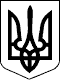 КАБІНЕТ МІНІСТРІВ УКРАЇНИПОСТАНОВАвід ______________ №_____КиївПро затвердження Порядку реєстрації повідомлень про використання альтернативної назви хімічної речовиниВідповідно до частини п’ятої статті 48 Закону України «Про забезпечення хімічної безпеки та управління хімічною продукцією» Кабінет Міністрів України постановляє:1. Затвердити Порядок реєстрації повідомлень про використання альтернативної назви хімічної речовини, що додається.2. Ця постанова набирає чинності одночасно із введенням в дію Закону України «Про забезпечення хімічної безпеки та управління хімічною продукцією», але не раніше дня її офіційного опублікування.Прем'єр-міністр України							Д.ШМИГАЛЬ